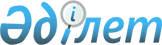 О проекте повестки дня очередного заседания Комиссии Таможенного союза
					
			Утративший силу
			
			
		
					Решение Комиссии таможенного союза от 8 декабря 2010 года № 504. Утратило силу решением Коллегии Евразийской экономической комиссии от 17 июля 2018 года № 112.
      Сноска. Утратило силу решением Коллегии Евразийской экономической комиссии от 17.07.2018 № 112 (вступает в силу по истечении 30 календарных дней с даты его официального опубликования).
      Комиссия Таможенного союза решила:
      1. Провести очередное заседание Комиссии Таможенного союза 27 января 2011 года в г. Москве.
      2. Принять за основу проект повестки дня очередного заседания Комиссии Таможенного союза (прилагается).
      Члены Комиссии Таможенного союза: Повестка дня
двадцать третьего заседания Комиссии Таможенного союза
      27 января 2011 г.                          г. Москва
      1. О ходе выполнения Плана действий по формированию Единого экономического пространства Республики Беларусь, Республики Казахстан и Российской Федерации.
      2. Доклад Министра экономического развития и торговли Республики Казахстан Ж.С. Айтжановой "О совершенствовании организации Комиссии Таможенного союза, в связи с расширением ее функций в рамках Единого экономического пространства".
      Международные договора:
      3. О проекте Соглашения о порядке перемещения товаров по линиям электропередачи и трубопроводным транспортом.
      4. О проекте международного договора о пунктах пропуска на внешней границе государств – членов Таможенного союза.
      5. О проекте Договора государств – членов Таможенного союза о противодействии легализации (отмыванию) доходов, полученных преступным (незаконным) путем, и финансированию терроризма при ввозе на единую таможенную территорию Таможенного союза и вывозе с единой таможенной территории Таможенного союза наличных денежных средств и (или) денежных инструментов.
      Нормативно-правовые документы Комиссии Таможенного союза:
      6. О внесении изменения в Решение Комиссии Таможенного союза от
      20 мая 2010 г. № 255 "О порядке внесения изменений и дополнений в
      таможенную декларацию после выпуска товаров.
      7. О проекте Положения о порядке применения единой Товарной номенклатуры внешнеэкономической деятельности Таможенного союза при классификации товаров.
      8. О проекте Соглашения об информационном обмене для реализации аналитических и контрольных функций таможенными органами государств - членов Таможенного союза.
      9. О Единых типовых требованиях к обустройству пунктов пропуска.
      10. О внесении дополнения в Инструкцию о порядке использования транспортных (перевозочных), коммерческих и (или) иных документов в качестве декларации на товары, утвержденную решением Комиссии Таможенного союза от 20 мая 2010 года № 263.
      11. Об определении критериев к лицам, осуществляющим деятельность по производству товаров и (или) экспортирующими товары, к которым не применяются вывозные таможенные пошлины, претендующим получить статус уполномоченного экономического оператора.
      12. О разработке проекта порядка применения освобождения от уплаты таможенных пошлин.
      13. О проекте Единой методологии ведения таможенной статистики внешней торговли и статистики взаимной торговли государств-членов Таможенного союза (одобрена Решением КСТ от 26 ноября 2009 года № 125).
      14. О проекте Единого перечня продукции, в отношении которой устанавливаются обязательные требования в рамках Таможенного союза/
      15. Об уточненной редакции Положения о порядке разработки технических регламентов Таможенного союза, утвержденного Решением Комиссии от 18 ноября 2010 года № 453.
      16. О проведении сравнительно-правового анализа уголовного, уголовно-процессуального и административного законодательства государств – членов Таможенного союза.
      17. О внесении изменений и дополнений в часть II "Международные договоры, направленные на завершение формирования договорно-правовой базы Таможенного союза" Перечня международных договоров, составляющих договорно-правовую базу Таможенного союза, утвержденного Решением Межгоссовета ЕврАзЭС (Высшего органа Таможенного союза) на уровне глав государств от 27 ноября 2009 г. № 14.
      18. О порядке администрирования Республикой Казахстан товаров после 1 июля 2011 г., в отношении которых Республика Казахстан применяет ставки таможенных пошлин, отличные от ставок, установленных Единым таможенным тарифом Таможенного союза, при их ввозе на таможенную территорию Республики Беларусь и Российскую Федерацию (Приложение № 2 к Решению Комиссии Таможенного союза от 27 ноября 2009 г. № 130).
      19. О проекте Основных фитосанитарных требований, предъявляемых к ввозимой подкарантинной продукции;
      20. О внесении изменений в Положение о порядке осуществления карантинного фитосанитарного контроля (надзора) на таможенной границе таможенного союза, утвержденное Решением Комиссии Таможенного союза от 18 июня 2010 года № 318.
      21. О переносе транспортного (автомобильного) контроля на внешнюю границу Таможенного союза.
      22. Вопросы таможенно-тарифного и нетарифного регулирования.
      22.1. О внесении изменений в Перечень товаров, временно ввозимых с полным условным освобождением от уплаты таможенных пошлин, налогов в отношении гражданских пассажирских самолетов.
      Организационные вопросы:
      23. О проекте Положения о рабочей группе для подготовки решений Комиссии Таможенного союза в соответствии с соглашениями между государствами – членами Таможенного союза о единых правилах определения страны происхождения товаров и о правилах определения происхождения товаров из развивающихся и наименее развитых стран.
      24. О проекте Положения о Комитете по вопросам таможенного регулирования.
      25. О проекте Рекомендаций по подготовке доклада Секретариата Комиссии Таможенного союза по итогам рассмотрения спорных вопросов по таможенно-тарифному регулированию.
      26. О проекте Регламента Координационного совета по информационным технологиям при Комиссии Таможенного союза.
      27. О создании совместной рабочей группы для выработки согласованного подхода к выстраиванию долгосрочного взаимовыгодного сотрудничества между Таможенным союзом и Европейским союзом (предложение белорусской Стороны).
      О проведении очередного заседания Комиссии Таможенного союза.
					© 2012. РГП на ПХВ «Институт законодательства и правовой информации Республики Казахстан» Министерства юстиции Республики Казахстан
				
От Республики
Беларусь
От Республики
Казахстан
От Российской
Федерации
А. Кобяков
У. Шукеев
И. ШуваловПриложение
к Решению Комиссии
Таможенного союза
от 8 декабря 2010 г. № 504
Проект